ПОСТАНОВЛЕНИЕРАСШИРЕННОГО ЗАСЕДАНИЯ ПРАВЛЕНИЯ РОССИЙСКОГО СОЮЗА СТРОИТЕЛЕЙ НА ТЕМУ:«ЦИФРОВИЗАЦИЯ СТРОИТЕЛЬНОЙ ОТРАСЛИ. ВНЕДРЕНИЕ ЦИФРОВЫХ КОМПЕТЕНЦИЙ В ОБРАЗОВАТЕЛЬНЫЙ ПРОЦЕСС»03.10.2022 г.                                                                                              г. ТомскЗаслушав и обсудив сообщение губернатора Томской области Мазура В.В., заместителя Министра строительства и ЖКХ Российской Федерации Музыченко С.Г, заместителя Министра промышленности и торговли Российской Федерации, статс-секретаря  Евтухова В.Л., вице-президента Отраслевого образовательного консорциума «Строительство и архитектура», проректора НИУ МГСУ Галишниковой В.В., Президента Ассоциации организаций по развитию технологий информационного моделирования в строительстве и ЖКХ (БИМ- Ассоциация) Никульцевой А.Н., ректора ТГАСУ Власова В.А.,  сообщения Президента Союза строителей Тюменской области Никитина А.Ю., члена Правления РСС Кабанова А.А., выступления участников круглых столовПРАВЛЕНИЕ ОТМЕЧАЕТ:Строительство – формирующая более 5.7% валового внутреннего продукта (ВВП) системообразующая отрасль, без которой невозможно развитие городов, регионов и страны в целом. По состоянию на первое полугодие 2022 года в отрасли функционирует более 391 тысячи строительных организаций, объем работ составляет 10.8 триллионов рублей, количество занятых более 6.2 миллиона человек, в том числе около 400 000 ответственных специалистов, принимающих решения, имеющие влияние на безопасность объектов капитального строительства. Введенные против Российской Федерации санкционные ограничения, сворачивание взаимодействия с западными странами требуют нового вектора стратегических управленческих решений, способных резко нарастить интеллектуальный потенциал и инженерные компетенции российского строительного комплекса.Строительная отрасль испытывает серьезную нехватку кадров всех уровней образования, в особенности кадров, обладающих компетенциями цифровой экономики. Перед строительным образованием стоит ряд задач, таких  как подготовка рабочих кадров по широкому спектру профессий, ускоренная подготовка организаторов строительства по образовательным программам среднего профессионального образования (СПО) и высшего образования (ВО), повышение квалификации работающих специалистов и руководителей отрасли в области компетенций цифровой экономики, подготовка высококвалифицированных инженеров-проектировщиков, воспроизводство научных и научно-педагогических кадров, подготовка специалистов, обладающих уникальными квалификациями профессий будущего. Решение этих задач требует системного подхода, обеспечивающего единство образовательного пространства и гарантирующего высокий уровень образования, получаемого в разных регионах Российской Федерации и стран Содружества Независимых Государств (СНГ).В 2021 году на базе НИУ МГСУ при поддержке Министерства строительства и жилищно-коммунального хозяйства Российской Федерации был создан Отраслевой консорциум «Строительство и архитектура» (далее – Консорциум), в состав которого вошли все профильные вузы, научные организации, отраслевые и межотраслевые объединения работодателей: Российский союз строителей (РСС), НОПРИЗ, НОСТРОЙ.Деятельность Консорциума направлена на достижение целей, соответствующих национальным целям Российской Федерации, определенным в Указе Президента Российской Федерации от 21 июля 2020 г. №474 «О национальных целях развития Российской Федерации на период до 2030 года». НИУ МГСУ подготовлен проект Концепции подготовки кадров для строительной отрасли до 2035 года, положения которой были доложены в рамках мероприятия.Одной из ключевых мер, направленных на достижение целей национальных проектов, является модернизация строительной отрасли и повышение качества и объемов индустриального жилищного строительства, при этом требуется установить ограничения на использование устаревших технологий и стимулировать внедрение передовых технологий в проектировании и строительстве.Профессиональным сообществом, при участии Российского союза строителей разработаны и вступили в законную силу профессиональные стандарты, в том числе, для формирования цифровых компетенций у специалистов проектно-строительной отрасли.  Национальные объединения саморегулируемых организаций в области строительства и проектирования возглавили Советы по профессиональным квалификациям (СПК), в полномочия которых входит разработка и актуализация профессиональных стандартов, а также различных инструментов по внедрению профессиональных стандартов, включая профессионально общественную аккредитацию и независимую оценку квалификации.  Необходимо отметить, что СПК в сфере инженерных изысканий, градостроительства и архитектурно-строительного проектирования наделило Российский союз строителей правом проводить профессионально-общественную аккредитацию образовательных программ.НИУ МГСУ совместно с другими государственными архитектурно-строительными университетами в рамках проекта с Университетом Иннополис, разработаны Основные профессиональные образовательные программы, сформированные с учетом указанных профессиональных стандартов и цифровых потребностей отрасли. Указанные программы с 2022 года, реализуются ВУЗами участниками консорциума по программам бакалавриата и магистратуры по направлению «Строительство», для специалистов, занятых реальном секторе экономики, осуществляются программы дополнительного профессионального образования, в том числе и уникальный опыт Томского государственного архитектурно-строительного университета в реализации основных профессиональных программ высшего образования и дополнительного профессионального образования. Однако необходимо отметить, что зачастую в профильных ВУЗах и учреждениях дополнительного профессионального образования реальной подготовки специалистов способных применять технологии информационного моделирования не происходит. Для обучения цифровым компетенциям специалистов среднего звена на основании профессионального стандарта «Специалист в сфере информационного моделирования в строительстве» разработан Федеральный государственный образовательный стандарт среднего профессионального образования по специальности 08.02.15 Информационное моделирование в строительстве.Законодательной новеллой являются вступившие в законную силу 1 сентября 2022 года положения пункта 4 части 10 статьи 55.5-1 Градостроительного кодекса Российской Федерации, которые закрепили обязанность для физических лиц, претендующих на осуществление профессиональной деятельности по организации выполнения работ по инженерным изысканиям, подготовке проектной документации, проходить не реже одного раза в пять лет независимую оценку квалификации в соответствии с положениями Федерального закона от 03.07.2016 N 238-ФЗ«О независимой оценке квалификации».Положениями статьи 52 Градостроительного Кодекса Российской Федерации предусмотрены требования к обеспечению выполнения договоров подряда, заключенных членом саморегулируемой организации соответствующего вида, только с специалистами по организации инженерных изысканий, архитектурно-строительного проектирования, строительства, информация о которых внесена в национальные реестры специалистов.Таким образом, с 1 сентября 2022 года для включения сведений в национальный реестр специалистов заявитель, имеющий общий трудовой стаж от пяти лет, в составе документов должен будет представить документ о прохождении независимой оценки квалификации. А с 01 января каждый специалист по организации инженерных изысканий, архитектурно-строительного проектирования или строительства, претендующий на включение в национальный реестр специалистов соответствующего вида, обязан будет предоставить свидетельство о квалификации.Со временем более 500 тысяч специалистов отрасли пройдут оценку своей профессиональной квалификации на соответствие современным квалификационным требованиям, установленным в профессиональных стандартах. В соответствии с нормами российского законодательства, подтвердить квалификацию специалистов возможно только посредством прохождения ими независимой оценки квалификации в порядке, предусмотренном ФЗ №238-ФЗ «О независимой оценке квалификации». Статусом Центра оценки квалификаций по профессиональному стандарту «Специалист в сфере информационного моделирования в строительстве» Советом по профессиональным квалификациям в области инженерных изысканий, градостроительства, архитектурно-строительного проектирования наделен разработчик профессионального стандарта - БИМ-Ассоциация, НИУ МГСУ является экзаменационным центром. Для достижения вышеуказанных целей, а также в рамках реализации положений нормативно-правовых актов, направленных на ведение информационной модели объекта капитального строительства на всех этапах жизненного цикла объекта и необходимостью освоения как занятыми в отрасли специалистами, так и учащимися профильных учебных заведений, предлагается принятие следующих мер:ПРАВЛЕНИЕ ПОСТАНОВЛЯЕТ:РСС совместно с НИУ МГСУ выработать меры, направленные на распространение лучших образовательных программ среднего профессионального образования, высшего образования, дополнительного профессионального образования, направленных на формирование цифровых компетенций у специалистов строительной отрасли. Просить НОПРИЗ, НОСТРОЙ внести свои предложения по данному вопросу.Предложить Минстрою России, совместно с Российским союзом строителей вести реестр образовательных программ, прошедших профессионально-общественную аккредитацию на соответствие профессиональному стандарту «Специалист в сфере информационного моделирования в строительстве»;Одобрить проект Федерального государственного образовательного стандарта среднего профессионального образования по специальности 08.02.15 «Информационное моделирование в строительстве».Рекомендовать членам Консорциума «Строительство и архитектура»: -провести работу по актуализации основных профессиональных образовательных программ, направленную на включение в них компетенций профессионального «Специалист в сфере информационного моделирования в строительстве»;-направить образовательные программы для проведения профессионально-общественной аккредитации на соответствие профессиональному стандарту «Специалист в сфере информационного моделирования в строительстве» в Российский союз строителей;- Российскому Союзу строителей во взаимодействии с БИМ-Ассоциацией проводить профессионально-общественную аккредитацию образовательных программ на соответствие профессиональному стандарту «Специалист в сфере информационного моделирования в строительстве»;Рекомендовать PCC, НИУ МГСУ, БИМ-Ассоциации совместно определить механизмы финансирования для реализации договоров о профессионально-общественной аккредитации образовательных программ.Рекомендовать НИУ МГСУ провести в 2023 году пилотный проект по совмещению государственной итоговой аттестации выпускников с независимой оценкой квалификации, распространить опыт на членов Консорциума «Строительство и архитектура»;Направить в Министерство строительства и жилищно-коммунального хозяйства Российской Федерации, Аппарат Правительства Российской Федерации, предложения по прохождению независимой оценки квалификации по профессиональному стандарту «Специалист в сфере информационного моделирования в строительстве» у специалистов по организации инженерных изысканий, градостроительству, архитектурно-строительному проектированию;Направить в Министерство науки и высшего образования Российской Федерации предложения по внесению изменений в Постановление Правительства Российской Федерации от 8 апреля 2022 г. № 619 «О мерах государственной поддержки программ развития передовых инженерных школ» в части включения в Перечень специальностей и направлений подготовки высшего образования для подготовки инженерных кадров укрупненных групп направлений подготовки «Архитектура» и «Техника и технологии строительства».Направить в Министерство науки и высшего образования Российской Федерации, Министерство строительства и жилищно-коммунального хозяйства Российской Федерации предложения по созданию на базе профильных высших учебных заведений ресурсных центров по разработке и внедрению цифровых строительных технологий, переподготовке кадров.Одобрить проект Концепции подготовки кадров для строительной отрасли до 2035 года.Принять в Российский Союз строителей:            - ООО «АВА СИТИ»;          - ООО «Неометрия»;            - ООО «Пальметто ТГМ Интернешнл»;           -  ООО «Бергауф Строительные технологии»;          -  Союз «СРО «Краснодарские строители»;          - ООО «СЕМРЕН И МОНССОН МОС»;          - ООО «КРОНА»;          - ООО «Инжиниринг Групп»;          - АО «Рублево-Архангельское»    Исключить из Российского Союза строителей:-  ООО «Фототех» - на основании заявления;- ООО «СМУ 3 «Сатурн Р» - в связи с прекращением деятельности;- НП «Союз строителей Южного федерального округа» – за нарушение уставной дисциплины в части, касающейся уплаты членских взносов;- Региональный Союз строителей Самарской области - за нарушение уставной дисциплины в части, касающейся уплаты членских взносов;- РООР «Союз строителей Урала» - за нарушение уставной дисциплины в части, касающейся уплаты членских взносов;10. Выразить благодарность Главному федеральному инспектору по Томской области Сирчуку В.Н., Губернатору Томской области Мазуру В.В., заместителю Министра строительства и ЖКХ РФ Музыченко С.Г., заместителю Министра промышленности и торговли РФ Евтухову В.Л. за поддержку мероприятия и участие в нём.11. Правление благодарит депутата Законодательной Думы Томской области Собканюк Е.М, вице-президента РСС по работе в Сибирском федеральном округе Федорченко М.В., Президента Союза строителей Томской области Звонарёва С.В. и ректора Томского государственного архитектурно-строительного университета Власова В.А. за содействие проведению мероприятий РСС и высокий уровень их организации.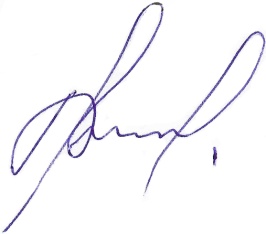 Президент Российского Союза строителей                                   Яковлев В.А.